SREERAG 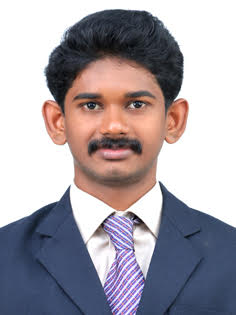 E mail id: sreerag.343028@2freemail.com Work to the expectations of the employer which paves the way for achievement of organization goals and simultaneously making career progression.  Place: ThrissurDate: 09-02-2017                                                                                                                         Signature:Career Objective:SkillsSkillsGood communication skills.Confidence.Self Control. Patience.Decision making skills.         Experience:Company:HDFC BANKLocation:THRISSUR,KERALADescription:April 2016  Jan-2017Branch  officer (sourcing accounts, and kyc operation)UG Project:UG Project:Company:RACE ,MOTRSLocation:EANGADIYOOR  ,THRISSUR,KERALADescription:The main of the project was to do sales promotion.PG Internship:PG Internship:Company:MILMA , DIARY THRISSUR Location:THRISSUR Description:The main idea of the internship was to do an organizational study.Learned about the overall functionalities of the company.Awards & Achievements:Awards & Achievements:AcademicParticipated in environmental seminar in Mother college,Thrissur Participated in various workshops conducted by Mother college Extra-CurricularActive member of National Cadet CorpsActive Member of NNS in mother collegeParticipated in district Level  Badminton Tournament conducted by Mother college. Active member of Anti Tobacco SquadSeminars/Conference/Workshop Participated:Entrepreneurship workshops conducted by ABBS. Workshops on Leadership conducted by ABBS.Personal ProfilePersonal ProfileD.O.B02-02-1993Mother TongueMalayalamLanguage known: English MalayalamTamilNative PlaceGuruvayoor, KeralaAadhaar CardDriving LicensePassport port No